Други  циклус:Наставна јединица:  Равномерно праволинијско кретањеУ свакодневном животу запажа се кретање разних тела.Кажемо да се тело креће ако мења свој положај у односу на неко друго тело.Промена положаја тела у односу  на друга тела зове се кретање.Када тела не мењају узајамни  положај, онда се каже да она мирују једно у односу на друго.Тело у односу на које се посматра кретање назива се упоредно или референтно тело.У природи нема тела које би било у потпуном-апсолутном миру.Постоји само релативно мировање,т.ј мировање једног тела у односу на друга тела.Сва кретања су релативна.Нема апсолутног мировања.-Путања(трајекторија).Стварна или замишљена линија по којој се тело креће т.ј заузима положаје током времена,зове сепутања тела.путања може бити права или крива па је и кретање према  облику  путање праволинијско или  криволинијско.-Пређени пут-Пређени пут је дужина путање коју тело пређе за одређено време.Обележава се ознаком s а изражава се мерном јединицом дужине.Матерјална тачка-Ако је путања тела много дужа од димензија тела,онда се оно представља једном тачком-лакше проучавамо кретање.Брзина кретања:Брзина је једна од битних карактеристика кретања.Тело које у току одрећеног времена пређе већи пут креће се већом брзином.Брзина=пређени пут у току времена/временски интервал(трајање) кретања.Брзина је бројно једнака пређеном путу у јединици времена.Осим бројне вредности брзину одређују правац и смер. Мерна  јединица(m/s-чита се метар у секунди).Често се користи (km/h-километар по часу). Претварање мерних јединица:-из (km/h) у (m/s)бројну вредност множимо са разломком 1 000/3 600,а-из(m/s) у (km/h) множимо разломком 3 600/1 000Инструмент за мерење брзине зове се брзиномер.Равномерно праволинијско кретање:Тело се креће равномерно праволинијски ако по правој путањи прелази једнаке путеве у  једнаким временским интервалима.Вредност брзине при равномерном праволинијском кретању тела израчунава се тако што се пређени пут подели временом кретања тела v=s/t.Tело се креће брзином од 1m/s ако прелази пут од 1метра у свакој секунди.Одређивање пређеног пута и трајања кретања:Да би се одреди (израчунао) пређени  пут при равномерном кретању треба брзину кретања тела помножити временом ккретања s=v*tВреме кретања израчунава се тако што се пређени пут подели брзином t=s/v.Променљиво праволинијско кретање:Тело се креће променљиво праволинијски ако дуж праве линије у  једнаким временским интервалима прелази различите путеве.Уколико се тело креће променљиво  и за укупно време кретања tu пређе укупан пут su онда се оно креће средњом (просечном)брзином vsr.  Vsr=su/tuЗадаци:1.Воз за три сата стигне од Ниша до Београда.Коликом срњом брзином с кретао ако је растојање између ових градова 240km?2.Да ли је ауто који је прешао 20 метара у току једне секунде прескочио дозвољену брзину у насељеном месту(60km/h)3.Очитај брзину на скали брзиномера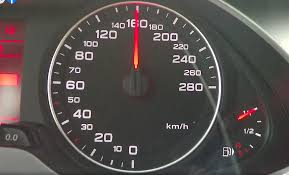 